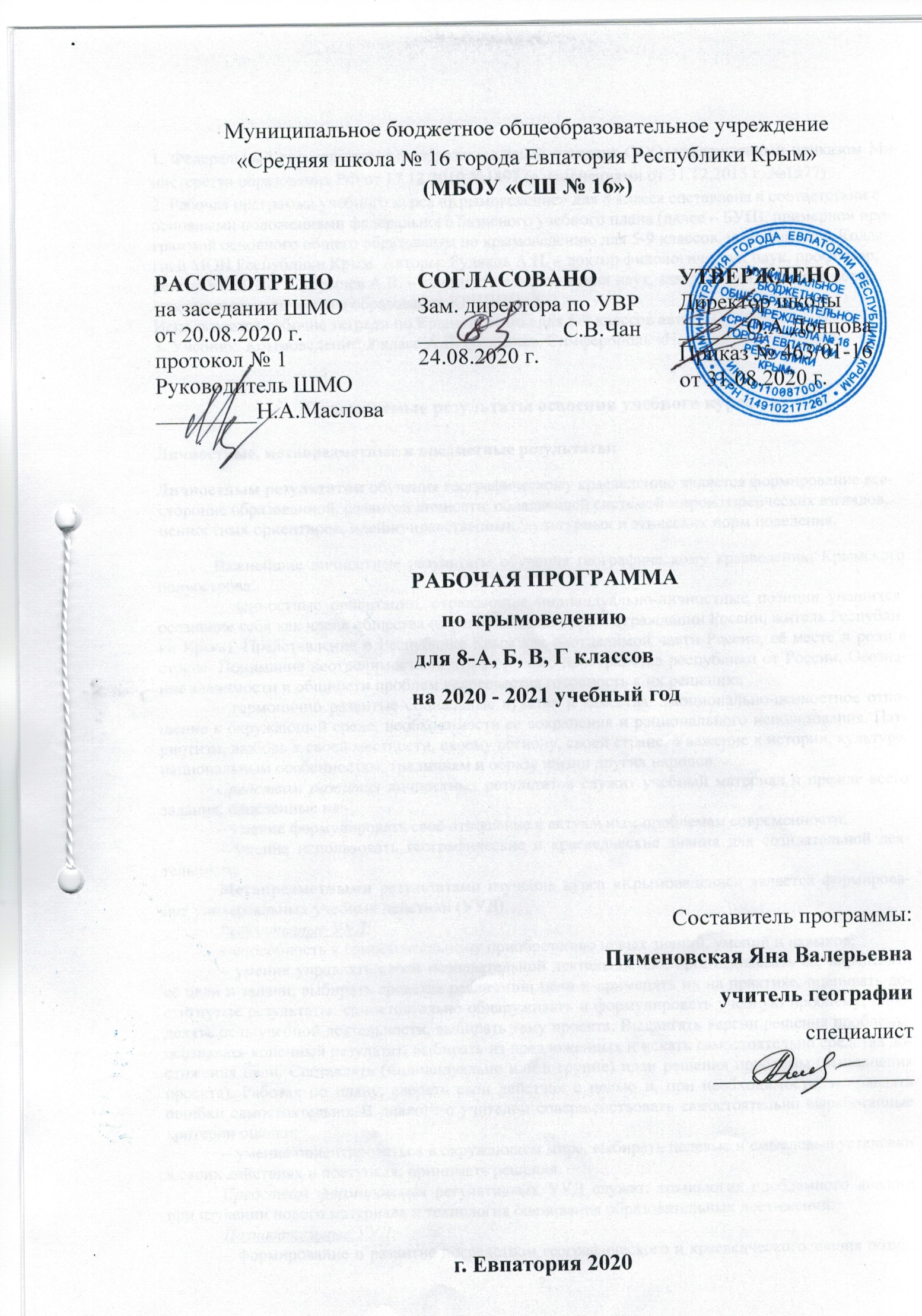 1. Федеральный государственный образовательный стандарт ООО, утвержденный приказом Министерства образования РФ от 17.12.2010 №1897 (с изменениями от 31.12.2015 г. №1577)2. Рабочая программа учебного курса «Крымоведение» для 8 класса составлена в соответствии с основными положениями федерального базисного учебного плана (далее – БУП), примерной программой основного общего образования по крымоведению для 5-9 классов, утвержденной Коллегией МОН Республики Крым. Авторы: Рудяков А.Н. – доктор филологических наук, профессор, ректор КРИППО. Супрычев А.В. – кандидат педагогических наук, заведующий кафедрой естественно-математического образования КРИППО.Используются рабочие тетради по Крымоведению для 5-9 классов автора Супрычева А.В.3. Учебник: Крымоведение, 8 класс А.В. Супрычев. Симферополь «Наша школа» 2018 год. Планируемые результаты освоения учебного курсаЛичностные, метапредметные и предметные результаты:Личностным результатом обучения географическому краеведению является формирование всесторонне образованной, развитой личности, обладающей системой мировоззренческих взглядов, ценностных ориентиров, идейно-нравственных, культурных и этических норм поведения.Важнейшие личностные результаты обучения географическому краеведению Крымского полуострова:– ценностные ориентации, отражающие индивидуально-личностные позиции учащихся: осознание себя как члена общества на региональном уровне (гражданин России, житель Республики Крым). Представление о Республике Крым как неотделимой части России, её месте и роли в стране. Понимание неотделимости географического пространства республики от России. Осознание значимости и общности проблем человечества готовность к их решению;– гармонично развитые социальные чувства и качества: эмоционально-ценностное отношение к окружающей среде, необходимости ее сохранения и рационального использования. Патриотизм, любовь к своей местности, своему региону, своей стране. Уважение к истории, культуре, национальным особенностям, традициям и образу жизни других народов.Средством развития личностных результатов служит учебный материал и прежде всего задания, нацеленные на: – умение формулировать своё отношение к актуальным проблемам современности;– умение использовать географические и краеведческие знания для созидательной деятельности. Метапредметными результатами изучения курса «Крымоведение» является формирование универсальных учебных действий (УУД).Регулятивные УУД:– способность к самостоятельному приобретению новых знаний, умений и навыков;– умение управлять своей познавательной деятельностью, организовывать её, определять её цели и задачи, выбирать средства реализации цели и применять их на практике, оценивать достигнутые результаты: самостоятельно обнаруживать и формулировать учебную проблему, определять цель учебной деятельности, выбирать тему проекта. Выдвигать версии решения проблемы, осознавать конечный результат, выбирать из предложенных и искать самостоятельно средства достижения цели. Составлять (индивидуально или в группе) план решения проблемы (выполнения проекта). Работая по плану, сверять свои действия с целью и, при необходимости, исправлять ошибки самостоятельно. В диалоге с учителем совершенствовать самостоятельно выработанные критерии оценки;– умения ориентироваться в окружающем мире, выбирать целевые и смысловые установки в своих действиях и поступках, принимать решения.Средством формирования регулятивных УУД служат: технология проблемного диалога при изучении нового материала и технология оценивания образовательных достижений.Познавательные УУД:– формирование и развитие посредством географического и краеведческого знания познавательных интересов, интеллектуальных и творческих способностей учащихся;– умение вести самостоятельный поиск, анализ, отбор информации, ее преобразование, сохранение, передачу и презентацию с помощью технических средств и информационных технологий: анализировать, сравнивать, классифицировать и обобщать факты, понятия, явления. Выявлять причины и следствия простых явлений. Осуществлять сравнение и классификацию, самостоятельно выбирая основания и критерии для указанных логических операций. Строить логически грамотные утверждения, включающее установление причинно-следственных связей. Составлять тезисы, различные виды планов. Уметь определять возможные источники информации, производить поиск информации, анализировать и оценивать её достоверность. Представлять информацию в виде конспектов, таблиц, схем, графиков. Переводить информацию из одного вида в другой.Средством формирования познавательных УУД служат учебный материал и прежде всего продуктивные задания:– осознание роли географии и краеведения в познании окружающего мира;– освоение системы краеведческих знаний о природе, населении, хозяйстве Республики Крым, на основе которых формируется географическое мышление учащихся;– использование географических умений для анализа, оценки, прогнозирования современных социальных и природных проблем;– использование карт для получения краеведческой информации. Коммуникативные УУД:– отстаивание своей точки зрения, представление аргументов, подтверждающих их фактов. – понимание позиции другого в дискуссии. Средством формирования коммуникативных УУД служат технология проблемного диалога (побуждающий и подводящий диалог) и организация работы в малых группах, а также использование на уроках элементов технологии продуктивного чтения. Предметными результатами изучения курса являются следующие умения:– понимать роль различных источников краеведческой информации;– знать особенности природы, населения, хозяйства Крыма;– формулировать причины изменений происходящих под влиянием природных и антропогенных факторов;– выделять, описывать и объяснять существенные признаки географических объектов и явлений.– определять географические процессы и явления в геосферах, происходящие на нашей территории, взаимосвязи между ними, их взаимовлияние, изменения в результате хозяйственной деятельности человека;– понимать связь между географическим положением, природными условиями, ресурсами и хозяйством Республики Крым;– определять причинно-следственные связи при анализе геоэкологических проблем;– оценивать особенности географического положения, природно-ресурсного потенциала, демографической ситуации в регионе;– приводить примеры закономерностей размещения предприятий в Республики Крым;– находить в различных источниках и анализировать информацию по географии Крыма;– составлять описания различных географических объектов на основе анализа разнообразных источников информации;– определять на карте местоположение объектов;– работать со статистическими данными;– формулировать своё отношение к природным и антропогенным причинам изменений, происходящих в окружающей среде;– использовать географические знания для осуществления мер по охране природы; – формулировать своё отношение к культурному и природному наследию Крыма.Требования к уровню подготовки учащихся основного общего образования при изучении курса «Крымоведения»В результате изучения «Крымоведения» в 8 классе: Ученик научится:Выбирать источники получения информации о своей малой родине;Систематизировать информацию о:выдающихся исследователей Крымского полуострова;особенности географического положения Крымского полуострова и своего города (района);особенности уникальной природы Крымского полуострова и своей местности;названия наиболее распространенных и эндемичных растений и животных Крыма и своей местности;основные этапы и ключевые события истории Крыма в контексте российской истории с древности до современности;особенности национальных обычаев, обрядов, верований и быта народов Крыма;художественные произведения и произведения искусства, посвященные крымской тематике;виды хозяйственной деятельности и традиционные занятия населения;элементы природоохранного законодательства и правила поведения на природе.Ученик получит возможность научиться:показывать на карте территорию Крымского полуострова и крупные природные объекты Крыма, основные населенные пункты и пути сообщения;работать с различными источниками знаний о природе, населении, истории своей местности;оценивать вклад выдающихся людей в изучение, развитие и прославление своего края;находить на карте наиболее известные природные объекты, памятники истории и культуры своей местности;анализировать негативное влияние хозяйственной деятельности человека на природу Крыма;излагать в устной и письменной форме полученные знания, участвуя в мини-конференциях, дискуссиях, викторинах, олимпиадах, конкурсах, выполняя творческие работы (рефераты, отчёты об экскурсиях, электронные презентации).Содержание учебного предметаПовторение курса 7 класса (2часа):Крымская мозаика регионов.Евпатория-древний город Крыма.Введение (2 часа).Предмет, цели и задачи курса. Республика Крым – субъект Российской Федерации. Общие сведения. План изучения региона (страноведческий комплексный подход). Особенности физико-географического положения Крымского полуострова. Береговая линия.Практическая работа №1. Нанесение на контурную карту крупных объектов береговой линии (мысов, полуостровов, заливов), крайних точек, определение протяженности между ними.РАЗДЕЛ I. Особенности природных условий и ресурсов Крымского полуострова (24 часа)Тема 1. Геологическая история, рельеф и полезные ископаемые (8 часов)Геохронологическая таблица. Геологическая история и особенности тектонического строения Крымского полуострова. Происхождение Крымских гор. Эффузивный и интрузивный магматизм Крымского полуострова. Сейсмоопасные районы и неотектонические движения.Минералы и горные породы Крыма. Минералогические эндемики Крыма. Рельеф Крымского полуострова. Общий орографический план полуострова, территориальные различия. Современные экзогенные процессы и формы рельефа, создаваемые ими. Карст. Учет воздействия экзогенных процессов при ведении хозяйственной деятельности. Геологические памятники природы Крыма. Кара-Даг, Аю-Даг, Большой каньон Крыма и др. Минеральные ресурсы Крыма. Экологические проблемы, связанные с их разработкой.Практическая работа №2 (обучающая). Знакомство и определение минералов и горных пород Крыма.Практическая работа №3. Анализ тектонической и физической карт Крыма на установление взаимосвязей. Нанесение на контурную карту крупных форм рельефа.Тема 2. Особенности климата Крымского полуострова (4 часа)Климатообразующие факторы. Особенности климата Крымского полуострова. Территориальные различия климата. Стихийные и неблагоприятные погодные условия, их влияние на жизнь и хозяйственную деятельность населения.Практическая работа №4. Сравнение и анализ основных климатических показателей Крымского полуострова и других территорий мира, лежащих в тех же широтах.Практическая работа No5. Построение и анализ столбчатой диаграммы осадков, графика годового хода температур. Выявление и объяснение территориальных климатических различий полуострова.Тема 3. Внутренние воды (4 часа) Поверхностные воды Крымского полуострова. Реки, особенности режима и питания.Лиманы и соленые озера. Водохранилища. Подземные воды. Источники минеральных вод.Оценка водных ресурсов. Экологические проблемы. Гидрологические памятники Крыма.Практическая работа №6. Сравнительная характеристика-описание двух-трех рек (по выбору учителя).Тема 4. Моря (3 часа).Черное и Азовское моря. Особенности географического положения и рельефа дна. Гидрологический режим, климатические условия.Флора и фауна. Эндемичные виды. Экологические проблемы.Тема 5. Почвы (2 часа)Почвы Крыма. Факторы почвообразования. Распространение основных типов почв и особенности условий их формирования. Рациональное использование земельных ресурсов.Тема 6. Особенности растительного и животного мира. (3 часа).Разнообразие видового состава, географические закономерности распространения растений и животных. Высотная поясность. Реликты. Эндемичные и исчезающие виды растений и животных. Красная книга. Экологические проблемы крымской биосферы.Практическая работа №7. Построение схемы высотной поясности северного и южного макросклонов Главной гряды Крымских гор.РАЗДЕЛ II. Ландшафтные комплексы Крыма (7 часов)Тема 7. Физико-географическое районирование Крымского полуострова.Сочетание зональных и азональных факторов природной среды, влияющих на формирование ландшафтных комплексов.Главная гряда Крымских гор. Крымское предгорье (Внутренняя и Внешняя гряды). Крымское Южнобережное субсредиземноморье (ЮБК). Равнинно-степной Крым и Керченское мелкогорье. Заповедный фонд Крымского полуострова. Охраняемые территории.Практическая работа №8. Нанесение на контурную карту крупных единиц физико-географического районирования и заповедных территорий на протяжении изучения раздела.Тематическое планированиеКалендарно-тематическое планирование для 8-А, Б, В, Г классов.ТемаКоличествочасовКоличествопрактических работПовторение курса 7 класса:Крымская мозаика регионов.Евпатория - древний город Крыма.	2Введение21РАЗДЕЛ I. Особенности природных условий и ресурсов Крымского полуострова.24Тема 1. Геологическая история, рельеф и полезные ископаемые.Тема 2. Особенности климата Крымского Полуострова.Тема 3. Внутренние воды.Тема 4. Моря.Тема 5. Почвы.Тема 6. Особенности растительного и животного мира.8443232211РАЗДЕЛ II. Ландшафтные комплексы Крыма.6Тема 7. Физико-географическое районирование Крымского полуострова.Тема 8.Главная гряда Крымских гор.Тема 9. Крымское предгорье (Внутренняя и Внешняя гряды). Крымское Южнобережное субсредиземноморье (ЮБК).Тема 10. Равнинно-степной Крым и Керченское мелкогорье.Тема 11. Заповедный фонд Крымского полуострова. Охраняемые территории.Тема 12. Повторение материала темы 1 «Геологическая история, рельеф и полезные ископаемые».1111111Итого:348№п/п№п/п            Дата            Дата                Тема урокаПрактическая частьПланФактПланФактПовторение курса 7 класса. (2 часа)Повторение курса 7 класса. (2 часа)Повторение курса 7 класса. (2 часа)Повторение курса 7 класса. (2 часа)Повторение курса 7 класса. (2 часа)Повторение курса 7 класса. (2 часа)1.02.09Крымская мозаика регионов.2.09.09Евпатория – древний город Крыма.Введение. (2 часа)Введение. (2 часа)Введение. (2 часа)Введение. (2 часа)Введение. (2 часа)Введение. (2 часа)3.16.09Республика Крым – субъект Российской Федерации. Общие сведения.4.23.09Особенности физико-географического положения Крымского полуострова. Практическая работа №1 «Нанесение на контурную карту крупных объектов береговой линии (мысов, полуостровов, заливов), крайних точек, определение протяженности между ними».П/р №1 (оцениваемая)РАЗДЕЛ I. Особенности природных условий и ресурсов Крымского полуострова. (24 часа)Тема 1. Геологическая история, рельеф и полезные ископаемые. (8 часов)РАЗДЕЛ I. Особенности природных условий и ресурсов Крымского полуострова. (24 часа)Тема 1. Геологическая история, рельеф и полезные ископаемые. (8 часов)РАЗДЕЛ I. Особенности природных условий и ресурсов Крымского полуострова. (24 часа)Тема 1. Геологическая история, рельеф и полезные ископаемые. (8 часов)РАЗДЕЛ I. Особенности природных условий и ресурсов Крымского полуострова. (24 часа)Тема 1. Геологическая история, рельеф и полезные ископаемые. (8 часов)РАЗДЕЛ I. Особенности природных условий и ресурсов Крымского полуострова. (24 часа)Тема 1. Геологическая история, рельеф и полезные ископаемые. (8 часов)РАЗДЕЛ I. Особенности природных условий и ресурсов Крымского полуострова. (24 часа)Тема 1. Геологическая история, рельеф и полезные ископаемые. (8 часов)5.30.09Геологическая история и особенности тектонического строения Крымского полуострова.6.07.10Эффузивный и интрузивный магматизм Крымского полуострова.7.14.10Минералы и горные породы Крыма. Минералогические эндемики Крыма.  Практическая работа №2 «Знакомство с минералами и горными породами Крыма».П/р №2 (оцениваемая)8.21.10Рельеф Крымского полуострова.9.28.10Практическая работа №3.«Анализ тектонической и физической карт Крыма на установление взаимосвязей. Нанесение на контурную карту крупных форм рельефа».П/р №3 (оцениваемая)10.11.11Современные экзогенные процессы и формы рельефа, создаваемые ими.11.18.11Геологические памятники природы Крыма.12.25.11Минеральные ресурсы Крыма. Экологические проблемы, связанные с их разработкой.Тема 2. Особенности климата Крымского полуострова. (4 часа)Тема 2. Особенности климата Крымского полуострова. (4 часа)Тема 2. Особенности климата Крымского полуострова. (4 часа)Тема 2. Особенности климата Крымского полуострова. (4 часа)Тема 2. Особенности климата Крымского полуострова. (4 часа)Тема 2. Особенности климата Крымского полуострова. (4 часа)13.02.12Климатообразующие факторы. Особенности климата Крымского полуострова.14.09.12Практическая работа №4. «Сравнение и анализ основных климатических показателей Крымского полуострова и других территорий мира, лежащих в тех же широтах».П\р №4 (оцениваемая)15.16.12Территориальные различия климата.  Практическая работа №5«Построение и анализ столбчатой диаграммы осадков, графика годового хода температур. Выявление и объяснение территориальных климатических различий полуострова».П/р №5 (оцениваемая)16.23.12Стихийные и неблагоприятные погодные условия, их влияние на жизнь и хозяйственную деятельность населенияТема 3. Внутренние воды. (4 часа)Тема 3. Внутренние воды. (4 часа)Тема 3. Внутренние воды. (4 часа)Тема 3. Внутренние воды. (4 часа)Тема 3. Внутренние воды. (4 часа)Тема 3. Внутренние воды. (4 часа)17.30.12Поверхностные воды Крымского полуострова. Реки, особенности режима и питания.  18.13.01Лиманы и соленые озера. Водохранилища.  19.20.01Подземные воды. Источники минеральных вод.20.27.01Гидрологические памятники Крыма.  Практическая работа №6. «Сравнительная характеристика-описание двух рек».П/р №6 (оцениваемая)Тема 4. Моря. (3 часа)Тема 4. Моря. (3 часа)Тема 4. Моря. (3 часа)Тема 4. Моря. (3 часа)Тема 4. Моря. (3 часа)Тема 4. Моря. (3 часа)21.03.02Черное море. Особенности ГП и рельефа дна. 22.10.02Флора и фауна. Эндемичные виды.Экологические проблемы23.17.02Азовское море. Особенности ГП и рельефа днаТема 5. Почвы. (2 часа)Тема 5. Почвы. (2 часа)Тема 5. Почвы. (2 часа)Тема 5. Почвы. (2 часа)Тема 5. Почвы. (2 часа)Тема 5. Почвы. (2 часа)24.24.02Почвы Крыма. Распространение основных типов почв и особенности условий их формирования.25.03.03Рациональное использование земельных ресурсов.Тема 6. Особенности растительного и животного мира. (3 часа)Тема 6. Особенности растительного и животного мира. (3 часа)Тема 6. Особенности растительного и животного мира. (3 часа)Тема 6. Особенности растительного и животного мира. (3 часа)Тема 6. Особенности растительного и животного мира. (3 часа)Тема 6. Особенности растительного и животного мира. (3 часа)26.10.03Разнообразие видового состава, географические закономерности распространения растений и животных27.17.03Практическая работа №7. Построение и анализ схемы высотной поясности северного и южного макросклонов Главной гряды Крымских гор.П\р №7 (оцениваемая)28.31.03Реликты. Эндемичные и исчезающие виды растений и животных.РАЗДЕЛ II. Ландшафтные комплексы Крыма. (6 часов)РАЗДЕЛ II. Ландшафтные комплексы Крыма. (6 часов)РАЗДЕЛ II. Ландшафтные комплексы Крыма. (6 часов)РАЗДЕЛ II. Ландшафтные комплексы Крыма. (6 часов)РАЗДЕЛ II. Ландшафтные комплексы Крыма. (6 часов)РАЗДЕЛ II. Ландшафтные комплексы Крыма. (6 часов)29.07.04Физико-географическое районирование Крымского полуострова. 30. 14.04Крымское предгорье (Внутренняя и Внешняя гряды).Главная гряда Крымских гор.31.21.04Крымское Южнобережное субсредиземноморье (ЮБК).32.28.04Равнинно-степной Крым и Керченское мелкогорье33.  05.05Заповедный фонд Крымского полуострова. Охраняемые территории.  Практическая работа №8«Нанесение на контурную карту крупных единиц физико-географического районирования и заповедных территорий (на протяжении изучения раздела)».П/р №8 (оцениваемая)34.12.05Повторение курса 8 класса.